Կրկնություն փաթեթ 1Դասարանական առաջադրանքներ1․ Գրի՛ր այն թիվը, որն ունի՝ 3 հազարյակ, 2 հարյուրյակ, 4 տասնյակ, 1 միավոր32415 միավոր, 2 տասնյակ, 5 հայուրյակ, 6 հազարյակ65252․ Համեմատի՛ր արտահայտությունների արժեքները և դի՛ր համապատասխան նշանը (>, <, =)3764+2892 և 4895+1679               6656 >6574 13564+5937 և 61788+3183          19501< 649623․ Կատարի՛ր գործողությունները․6մ 50սմ+8մ70սմ =15մ20սմ22մ10սմ-10մ50սմ=11մ60սմ4․ Մի ֆերմայում 847 ճագար կա, իսկ մյուսում՝ 309 ճագարով ավելի։ երկու ֆերմայում քանի՞ ճագար կա։ 847+309=1156847+1156=2003 Պատ. 2003 ճագայթ5․ Այս պատկերներից յուրաքանչյուրում քանի՞ եռանկյուն կա։ 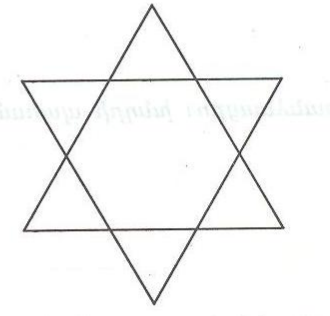 Պատ~86․ Երեք կողմերի երկարությունների գումարը 7մ10սմ է։ Գտի՛ր AC կողմի երկարությունը։ 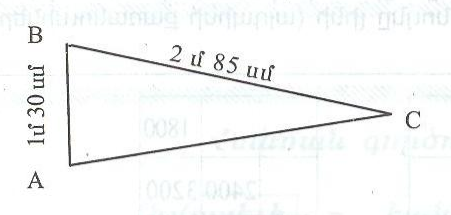 710-130-285= 580-285=2957․ Քառակուսու դատարկ վանդակներն այնպե՛ս լրացրու, որ սյունակներում, տողերում և անկյունագծերում գրված թվերի գումարը նույնը լինի (այդպիսի քառակուսիները մոգական են կոչվում)Տնային առաջադրանքներ1․ Գրի՛ր այն թիվը, որն ունի՝ 9 հարյուրյակ, 6 տասնյակ, 0 միավոր, 3 հազարյակ39608 հազարյակ, 5 միավոր, 0 հարյուրյակ, 0 տասնյակ 80052․ Համեմատի՛ր արտահայտությունների արժեքները և դի՛ր համապատասխան նշանը (>, <, =)28499+3849 և 19987+12361 32348= 3234864311 – 28425 և 57279-21396=35886 > 358833․ Կատարի՛ր գործողությունները․40կմ400մ+2կմ600մ=43 կմ72կմ90մ+13կմ100մ=85կմ1904․ Այս բեկյալը քանի՞ հատվածից է բաղկացած։ 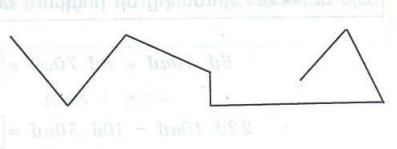 Պատ.՝ 75․ Այս պատկերներից յուրաքանչյուրում քանի՞ եռանկյուն կա։ 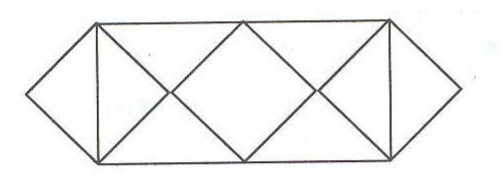 Պատ.՝ 86․ Գտի՛ր եռանկյան երեք կողմերի երկարությունների գումարը։ 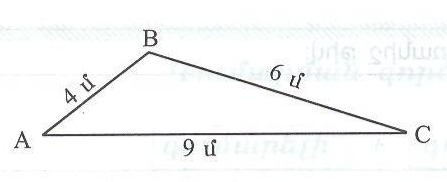 Պատ.՝ 197․ Քառակուսու դատարկ վանդակներն այնպե՛ս լրացրու, որ սյունակներում, տողերում և անկյունագծերում գրված թվերի գումարը նույնը լինի (այդպիսի քառակուսիները մոգական են կոչվում)8030401050906070201794933157810026458613571218